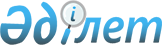 О проекте Критериев отнесения рынка к трансграничномуРешение Коллегии Евразийской экономической комиссии от 5 июля 2012 года № 102

      Коллегия Евразийской экономической комиссии решила:



      1. Принять к сведению информацию члена Коллегии – Министра по конкуренции и антимонопольному регулированию Евразийской экономической комиссии Н.Ш. Алдабергенова по данному вопросу.



      2. С учетом состоявшегося обсуждения и сроков принятия Высшим Евразийским экономическим советом на уровне глав государств данного документа, установленных Календарным планом по реализации Соглашений, формирующих Единое экономическое пространство, повторно просить Правительство Российской Федерации в срок до 16 июля 2012 года завершить внутригосударственное согласование проекта Критериев отнесения рынка к трансграничному и о результатах информировать Евразийскую экономическую комиссию.      Председатель                               В.Б. Христенко
					© 2012. РГП на ПХВ «Институт законодательства и правовой информации Республики Казахстан» Министерства юстиции Республики Казахстан
				